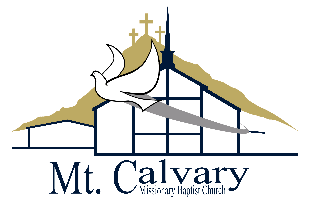 Date:Head of Household Full Name:Mr. Mrs. Ms. Miss	 Household Address:	Mailing Address: If different than above		Contact Number(s): Home (area code): Cell (area code): Email: Date of Birth: Month / Date / Year 	Marital Status: M  S  D  WMembership Date: Month / Date / Year:  (If no date available just Year)Status of becoming a member: M/D/YYYY of Baptism:  (If no date available, list YEAR only)If Transferred from a Baptist Church, list the Church Name, Pastor Name, City & StateEmployer: 	Position: Spouse Full Name: Mr. Mrs.  Contact Number(s): Home (area code):  Cell (area code): Email: Date of Birth: Month / Date / Year 	Is your spouse a Member:	Yes   NoMembership Date: Month / Date / Year:  (If no date available just Year)Status of becoming a member: M/D/YYYY of Baptism:  (If no date available, list YEAR only)If Transferred from a Baptist Church, list the Church Name, Pastor Name, City & StateEmployer: 	Position: Your Family Ministry Leaders:  	Head of Household Full Name:Mr. Mrs. Ms. Miss	 Emergency Contact Name: Emergency Contact Number (area code): Relationship: Living with you UNDER the age of 18Living with you OVER the age of 18Additional Information:Full Name: Relationship: Date of Birth: Date Joined: Date Baptized: Date Christened: Full Name: Relationship: Date of Birth: Date Joined: Date Baptized: Date Christened: Full Name: Relationship: Date of Birth: Date Joined: Date Baptized: Date Christened: Full Name: Relationship: Date of Birth: Date Joined: Date Baptized: Date Christened: Full Name: Relationship: Date of Birth: Date Joined: Date Baptized: Date Christened: Full Name: Relationship: Date of Birth: Date Joined: Date Baptized: Date Christened: Full Name: Relationship: Date of Birth: Date Joined: Date Baptized: Date Christened: Full Name: Relationship: Date of Birth: Date Joined: Date Baptized: Date Christened: 